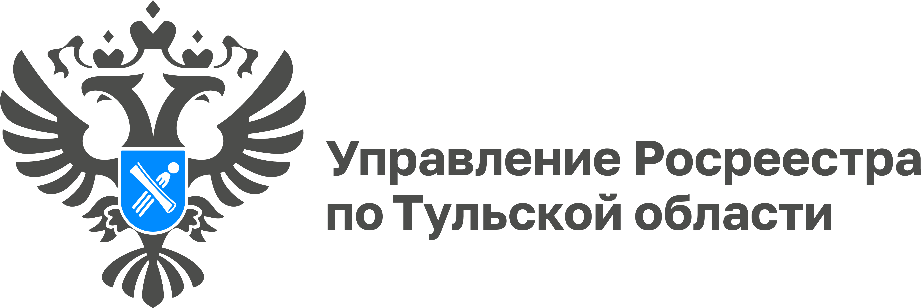 В октябре 2023 года 73% ДДУ подано в Управление Росреестра по Тульской области в электронном видеВ октябре 2023 года в Управление Росреестра по Тульской области было подано 999 заявления на регистрацию договоров участия в долевом строительстве, 73,3% из которых представлены в электронном виде. С июля 2020 года, после вступления в силу изменений в закон о долевом строительстве и закон о регистрации недвижимости, появилась возможность подачи строительными организациями заявлений о регистрации права собственности дольщиков.После сдачи дома в эксплуатацию застройщик может подать документы на регистрацию права от имени дольщика. С такой просьбой можно обратиться к застройщику, например, при подписании акта передачи квартиры, предоставив ему при этом квитанцию об оплате госпошлины за регистрацию.«Такой способ подачи документов на регистрацию освобождает граждан от необходимости посещения МФЦ, а соответственно, от затрат времени. Строительная организация также обязана выдать дольщику выписку из ЕГРН, свидетельствующую о регистрации права», - рассказала заместитель руководителя Управления Росреестра по Тульской области Татьяна Трусова.